Shape, Area and PerimeterThe diagram shows a shaded octagon on a square grid.  Line A joins two vertices of the octagon.Join two other vertices to draw a line parallel to line A.  Use a ruler.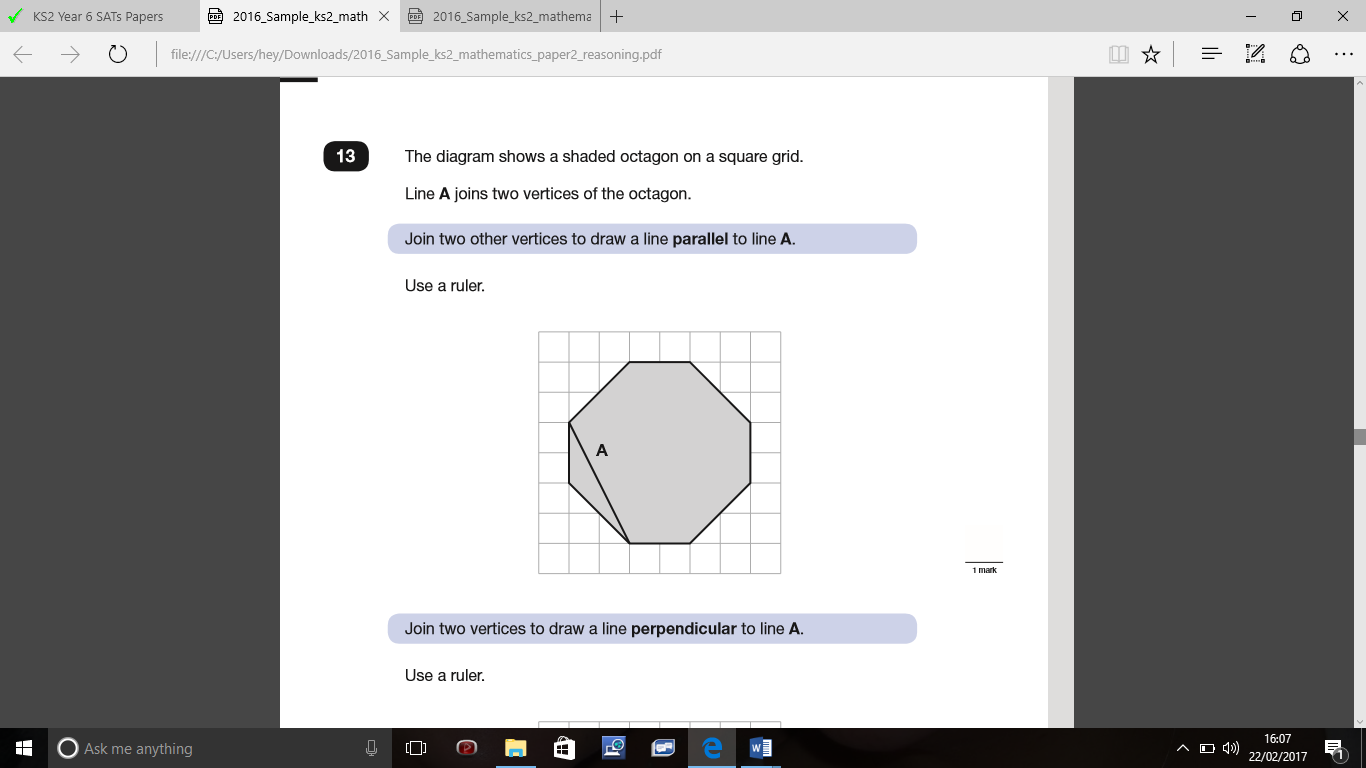 Join two vertices to draw a line perpendicular to line A.2.Here is a shaded shape on a grid. The shape is translated so that point A moves to point B. Draw the shape in its new position.Use a ruler.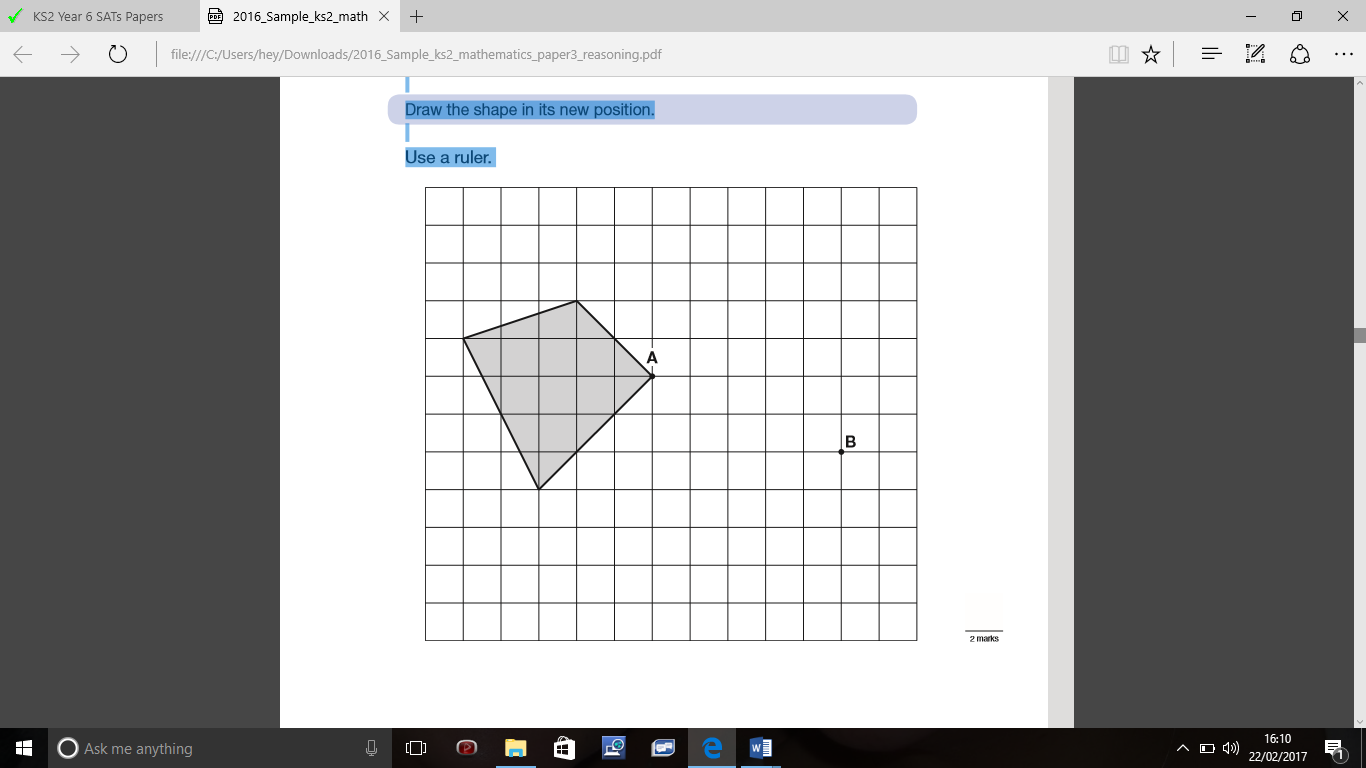 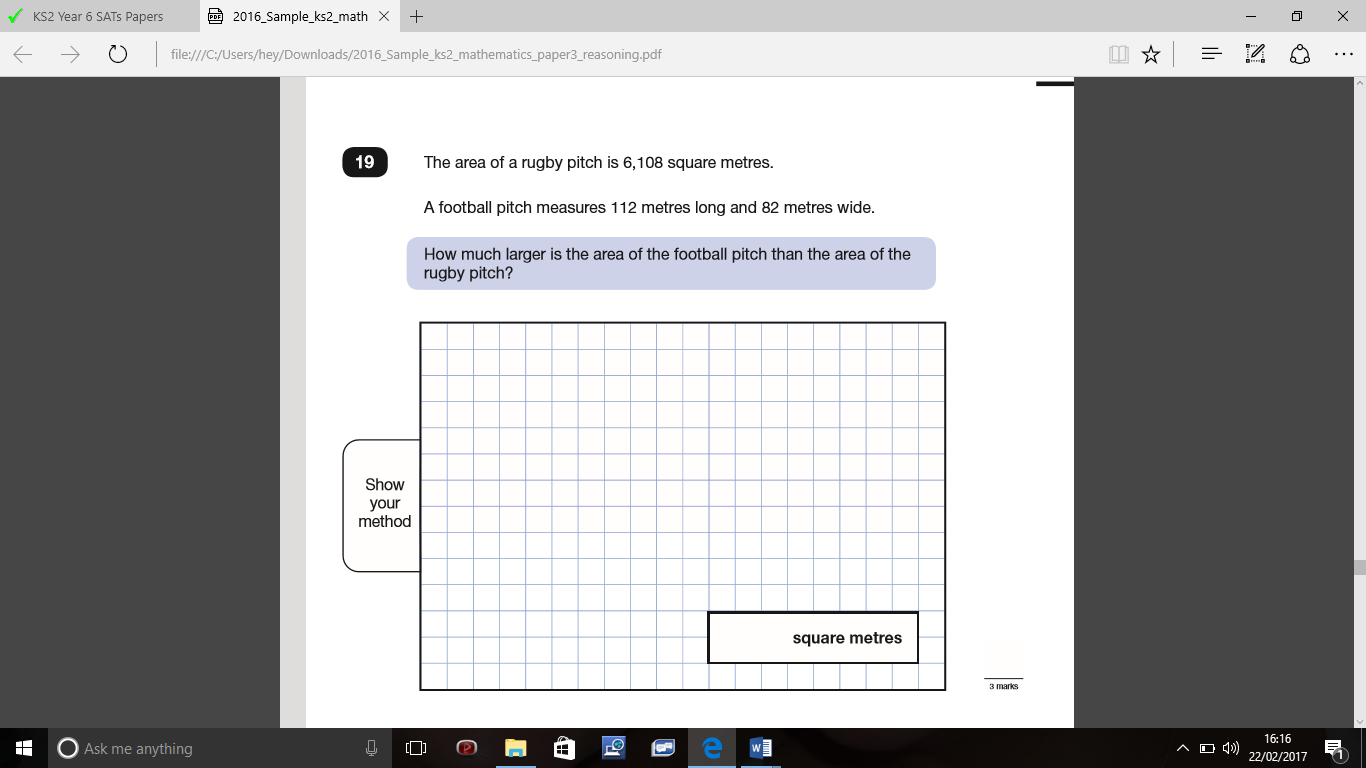 3.4.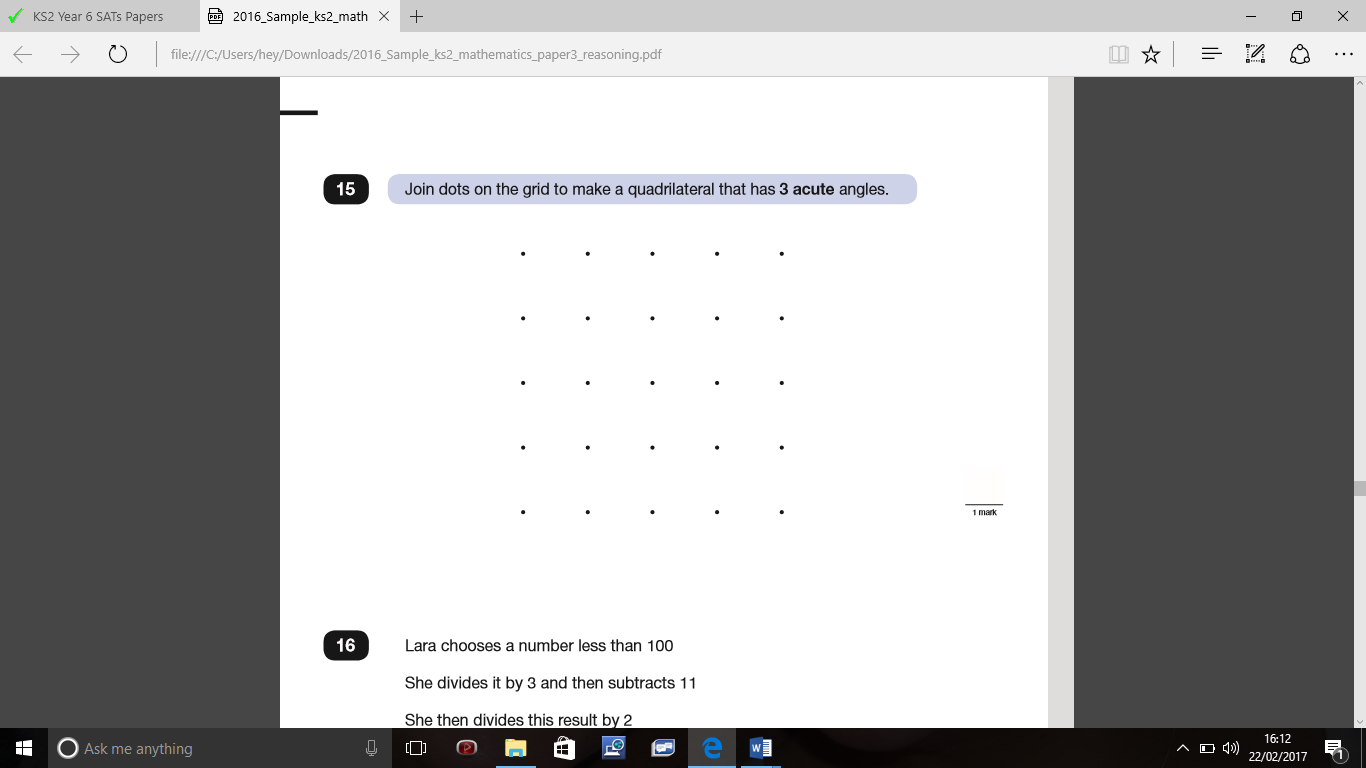 5.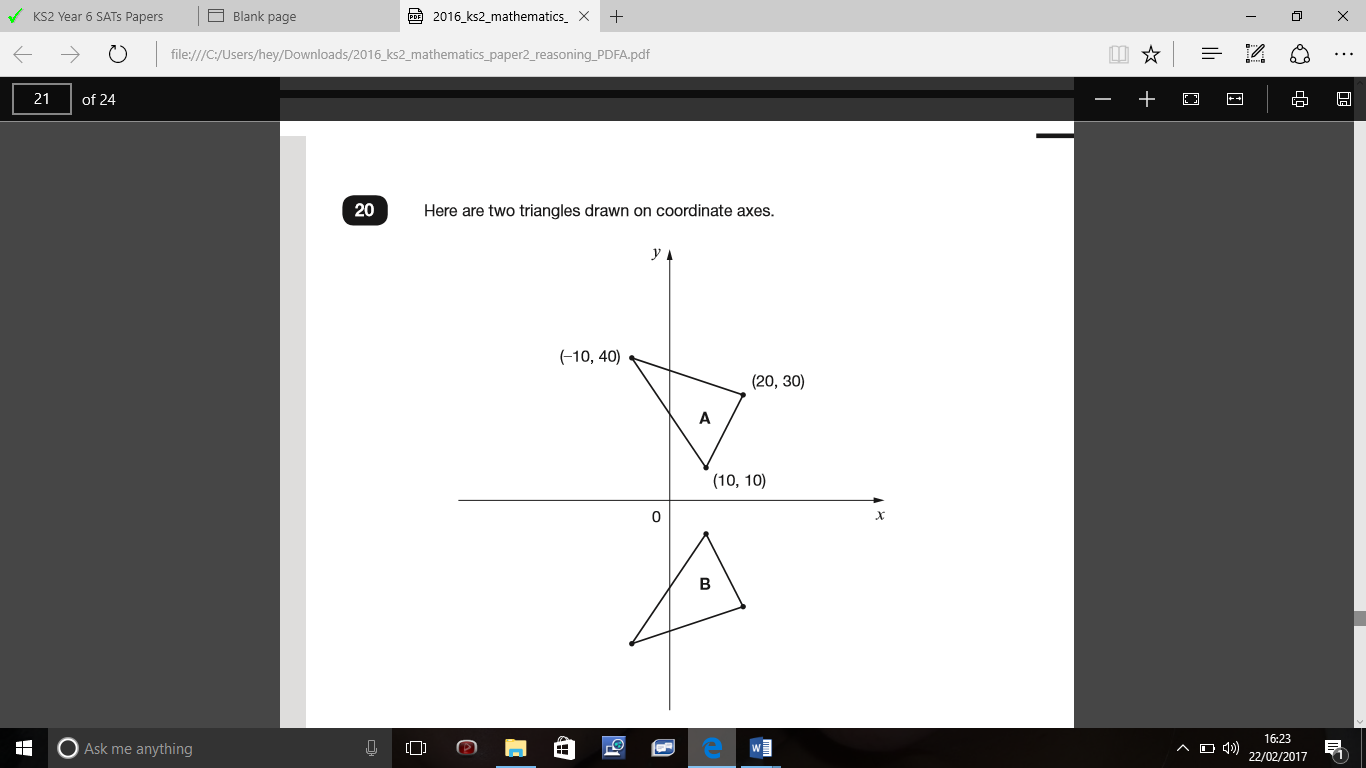 Triangle B is a reflection of triangle A in the x-axis.  Two of the new vertices of triangle B are (10, –10) and (20, –30). What are the coordinates of the third vertex of triangle B?(            ,            )6. 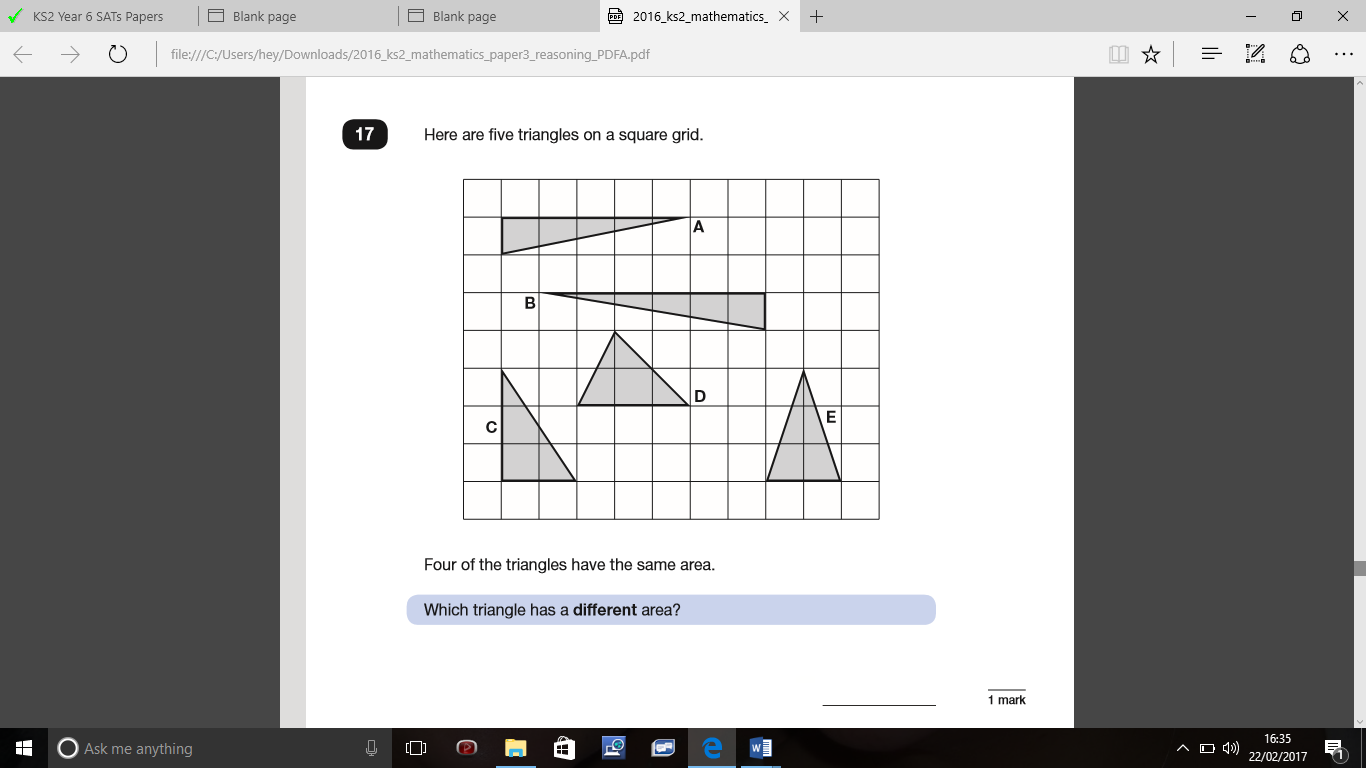 